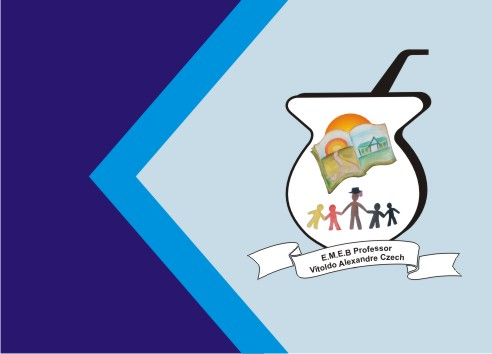 ATIVIDADE DE INGLÊS - 5º ANOCatanduvas, August 16th 2021Today is MondayLet’s go to the museum – Vamos ao museuTrabalho avaliativo:Monte um pôster em Inglês de um filme ou de uma exposição de museu, use o vocabulário explorado na atividade da aula anterior, utilize como exemplos os que estão na apostila.